东方红稳健精选混合型证券投资基金招募说明书(更新)（摘要）（2020年第1号）东方红稳健精选混合型证券投资基金（以下简称“本基金”）的募集申请经中国证监会2015年3月30日证监许可【2015】486号文准予注册。本基金的基金合同于2015年4月17日正式生效。【重要提示】基金管理人保证本招募说明书的内容真实、准确、完整。本招募说明书经中国证监会注册，但中国证监会对本基金募集的注册，并不表明其对本基金的投资价值和市场前景做出实质性判断或保证，也不表明投资于本基金没有风险。本基金投资于证券市场，基金净值会因为证券市场波动等因素产生波动。投资有风险，投资人认购（或申购）基金时应认真阅读本招募说明书、基金合同和基金产品资料概要等信息披露文件，自主判断基金的投资价值，全面认识本基金产品的风险收益特征和产品特性，充分考虑自身的风险承受能力，理性判断市场，对认购（或申购）基金的意愿、时机、数量等投资行为作出独立决策，自行承担投资风险。投资者在获得基金投资收益的同时，亦承担基金投资中出现的各类风险，可能包括：证券市场整体环境引发的系统性风险、个别证券特有的非系统性风险、封闭期无法赎回和开放期大量赎回或暴跌导致的流动性风险、基金管理人在投资经营过程中产生的操作风险、本基金特有的风险等。基金管理人提醒投资者基金投资的“卖者尽责、买者自负”原则，在投资者作出投资决策后，基金运营状况与基金净值变化引致的投资风险，由投资者自行负责。本基金投资于中小企业私募债券，由于中小企业私募债券采取非公开发行的方式发行，即使在市场流动性比较好的情况下，个别债券的流动性可能较差，从而使得基金在进行个券操作时，可能难以按计划买入或卖出相应的数量，或买入卖出行为对价格产生比较大的影响，增加个券的建仓成本或变现成本。并且，中小企业私募债券信用等级较一般债券较低，存在着发行人不能按时足额还本付息的风险，此外，当发行人信用评级降低时，基金所投资的债券可能面临价格下跌风险。本基金是一只混合型基金，属于较高预期风险、较高预期收益的证券投资基金品种，其预期风险与预期收益高于债券型基金与货币市场基金，低于股票型基金。基金的过往业绩并不预示其未来表现。基金管理人管理的其他基金的业绩并不构成本基金业绩表现的保证。基金管理人依照恪尽职守、诚实信用、谨慎勤勉的原则管理和运用基金财产，但不保证基金一定盈利，也不保证最低收益。本基金可投资于科创板股票，会面临因投资标的、市场制度以及交易规则等差异带来的特有风险，包括但不限于股价波动风险、退市风险、流动性风险、投资集中风险等。具体风险请查阅本基金招募说明书“风险揭示 ”章节的具体内容。本基金可根据投资策略需要或市场环境变化，选择将部分基金资产投资于科创板或选择不将基金资产投资于科创板，基金资产并非必然投资于科创板。本摘要根据本基金的基金合同和基金招募说明书编写。基金合同是约定基金当事人之间权利、义务的法律文件。基金投资人自依基金合同取得基金份额，即成为基金份额持有人和本基金合同的当事人，其持有基金份额的行为本身即表明其对基金合同的承认和接受，并按照《基金法》、《运作办法》、基金合同及其他有关规定享有权利、承担义务。基金投资人欲了解基金份额持有人的权利和义务，应详细查阅本基金的基金合同。本基金单一投资者持有基金份额数不得达到或超过基金份额总数的50%，但在基金运作过程中因基金份额赎回等情形导致被动达到或超过50%的除外。本招募说明书所载内容截止至2020年2月17日，基金投资组合报告截止至2019年12月31日（财务数据未经审计）。本招募说明书规定的基金产品资料概要编制、披露与更新要求，自《公开募集证券投资基金信息披露管理办法》实施之日起一年后开始执行。一、基金管理人（一）基金管理人概况本基金基金管理人为上海东方证券资产管理有限公司，基本信息如下：名称：上海东方证券资产管理有限公司住所：上海市黄浦区中山南路318号31层办公地址：上海市黄浦区中山南路318号2号楼8、9、31、37、39、40层法定代表人：潘鑫军设立日期：2010年7月28日批准设立机关及批准设立文号：中国证监会证监许可[2010]518号开展公开募集证券投资基金业务批准文号：证监许可[2013]1131号组织形式：有限责任公司注册资本：3亿元人民币存续期限：持续经营联系电话：（021）63325888联系人：彭轶君股东情况：东方证券股份有限公司持有公司100%的股权。公司前身是东方证券股份有限公司客户资产管理业务总部，2010年7月28日经中国证券监督管理委员会《关于核准东方证券股份有限公司设立证券资产管理子公司的批复》（证监许可[2010]518号）批准，由东方证券股份有限公司出资3亿元，在原东方证券股份有限公司客户资产管理业务总部的基础上正式成立，是国内首家获批设立的券商系资产管理公司。（二）主要人员情况1、基金管理人董事会成员潘鑫军先生，董事长，1961年出生，中共党员，工商管理硕士，高级经济师。曾任中国人民银行上海分行长宁区办事处愚园路分理处出纳、副组长，工商银行上海分行长宁区办事处愚园路分理处党支部书记，工商银行上海分行整党办公室联络员，工商银行上海分行组织处副主任科员，工商银行上海分行长宁支行工会主席、副行长（主持工作）、行长、党委书记兼国际机场支行党支部书记，东方证券股份有限公司党委副书记、总裁、董事长兼总裁，汇添富基金管理有限公司董事长，上海东方证券资本投资有限公司董事长，东方金融控股（香港）有限公司董事。现任东方证券股份有限公司党委书记、董事长、执行董事，东方花旗证券有限公司董事长，上海东方证券资产管理有限公司董事长。金文忠先生，董事，1964年出生，中共党员，经济学硕士，经济师。曾任上海财经大学财经研究所研究员，上海万国证券办公室主任助理、发行部副经理（主持工作）、研究所副所长、总裁助理兼总裁办公室副主任，野村证券企业现代化委员会项目室副主任，东方证券股份有限公司党委委员、副总裁、证券投资业务总部总经理，杭州东方银帝投资管理有限公司董事长，东方金融控股（香港）有限公司董事、东方花旗证券有限公司董事。现任东方证券股份有限公司党委副书记、执行董事、总裁，上海东证期货有限公司董事长，上海东方证券资本投资有限公司董事长，上海东方证券创新投资有限公司董事，上海东方证券资产管理有限公司董事。杜卫华先生，董事，1964年出生，中共党员，工商管理学硕士、经济学硕士，副教授。曾任上海财经大学金融学院教师，东方证券股份有限公司营业部经理，经纪业务总部总经理助理、副总经理，营运管理总部总经理，人力资源管理总部总经理，总裁助理，职工监事。现任东方证券股份有限公司职工董事、副总裁、工会主席，上海东方证券资本投资有限公司董事，上海东方证券创新投资有限公司董事，上海东方证券资产管理有限公司董事。任莉女士，董事、总经理、公开募集基金管理业务负责人、财务负责人，1968年出生，社会学硕士、工商管理硕士。拥有十多年海内外市场营销经验，曾任东方证券股份有限公司资产管理业务总部副总经理，上海东方证券资产管理有限公司总经理助理、副总经理、联席总经理、董事会秘书。现任上海东方证券资产管理有限公司董事、总经理、公开募集基金管理业务负责人、财务负责人。杨斌先生，董事，1972年出生，中共党员，经济学硕士。曾任中国人民银行上海分行非银行金融机构管理处科员，上海证监局稽查处科员、案件审理处科员、副主任科员、案件调查一处主任科员、机构监管一处副处长、期货监管处处长、法制工作处处长；现任东方证券股份有限公司首席风险官兼合规总监兼稽核总部总经理、上海东证期货有限公司董事、东方金融控股（香港）有限公司董事、东方花旗证券有限公司董事、上海东方证券资产管理有限公司董事、长城基金管理有限公司监事。2、基金管理人监事陈波先生，监事，1971年出生，中共党员，经济学硕士。曾任东方证券投资银行业务总部副总经理，东方证券股份有限公司上市办副主任、上海东方证券资本投资有限公司副总经理（主持工作）。现任上海东方证券资本投资有限公司董事、总经理，上海东方证券资产管理有限公司监事。3、经营管理层人员任莉女士，总经理（简历请参见上述关于董事的介绍）。饶刚先生，副总经理，1973年出生，硕士研究生。曾任兴业证券职员，富国基金管理有限公司研究员、固定收益部总经理兼基金经理、总经理助理，富国资产管理（上海）有限公司总经理。现任上海东方证券资产管理有限公司副总经理兼固定收益研究部总经理。曾荣获中证报2010年金牛特别基金经理奖（唯一固定收益获奖者）、2012年度上海市金融行业领军人才，在固定收益投资领域具有丰富的经验。周代希先生，副总经理，1980年出生，中共党员，硕士研究生。曾任深圳证券交易所会员管理部经理、金融创新实验室高级经理、固定收益与衍生品工作小组执行经理，兼任深圳仲裁委员会仲裁员。现任上海东方证券资产管理有限公司副总经理。曾荣获“证券期货监管系统金融服务能手”称号等，在资产证券化等结构融资领域具有丰富的经验。张锋先生，副总经理，1974年出生，硕士研究生。曾任上海财政证券公司研究员，兴业证券股份有限公司研究员，上海融昌资产管理有限公司研究员，信诚基金管理有限公司股票投资副总监、基金经理，上海东方证券资产管理有限公司基金投资部总监、私募权益投资部总经理、执行董事、董事总经理。现任上海东方证券资产管理有限公司副总经理兼公募集合权益投资部总经理，拥有丰富的证券投资经验。林鹏先生，副总经理，1976年出生，中共党员，硕士研究生。曾任东方证券研究所研究员、资产管理业务总部投资经理，上海东方证券资产管理有限公司投资部投资经理、专户投资部资深投资经理、基金投资部基金经理、执行董事、董事总经理。现任上海东方证券资产管理有限公司副总经理兼公募权益投资部总经理，拥有丰富的证券投资经验。汤琳女士，副总经理，1981年出生，本科学士。曾任东方证券股份有限公司资产管理业务总部市场营销经理，上海东方证券资产管理有限公司综合管理部副总监、董事总经理。现任上海东方证券资产管理有限公司董事会秘书、副总经理兼综合管理部总经理。4、合规总监、首席风险官李云亮先生，合规总监兼首席风险官，1978年出生，中共党员，博士研究生。曾任重庆理工大学计算机学院大学讲师，重庆证监局机构监管处副调研员，西南证券股份有限公司证券资管部总经理，金鹰基金管理有限公司副总经理，深圳前海金鹰资产管理有限公司董事长，金鹰基金管理有限公司督察长。现任上海东方证券资产管理有限公司合规总监、公开募集基金管理业务合规负责人、首席风险官、首席信息官（兼）、合规与风险管理部总经理（兼）。5、公开募集基金管理业务合规负责人（督察长）李云亮先生，公开募集基金管理业务合规负责人（简历请参见上述关于合规总监、首席风险官的介绍）。6、本基金基金经理（1）现任基金经理纪文静女士，生于1982年，江苏大学经济学硕士，自2007年起开始从事证券行业工作。历任东海证券股份有限公司固定收益部投资研究经理、销售交易经理，德邦证券股份有限公司债券投资与交易部总经理，上海东方证券资产管理有限公司固定收益部副总监。现任上海东方证券资产管理有限公司公募固定收益投资部副总经理、基金经理。2015年7月起任东方红领先精选灵活配置混合型证券投资基金、东方红稳健精选混合型证券投资基金、东方红睿逸定期开放混合型发起式证券投资基金基金经理。2015年7月至2017年9月任东方红策略精选灵活配置混合型发起式证券投资基金基金经理。2015年10月起任东方红6个月定期开放纯债债券型发起式证券投资基金基金经理。2015年11月起任东方红收益增强债券型证券投资基金和东方红信用债债券型证券投资基金基金经理。2016年5月起任东方红稳添利纯债债券型发起式证券投资基金基金经理。2016年5月至2017年8月任东方红汇阳债券型证券投资基金基金经理。2016年6月至2017年8月任东方红汇利债券型证券投资基金。2016年8月起任东方红战略精选沪港深混合型证券投资基金基金经理。2016年9月起任东方红价值精选混合型证券投资基金基金经理。2016年11月起任东方红益鑫纯债债券型证券投资基金基金经理。2017年4月起任东方红智逸沪港深定期开放混合型发起式证券投资基金基金经理。2017年8月至2018年11月任东方红货币市场基金基金经理。孔令超先生，生于1987年，北京大学金融学硕士，自2011年起开始证券行业工作。历任平安证券有限责任公司总部综合研究所策略研究员，国信证券股份有限公司经济研究所策略研究员，上海东方证券资产管理有限公司公募固定收益投资部基金经理，现任上海东方证券资产管理有限公司固定收益研究部总经理助理、基金经理。2016年8月起任东方红策略精选灵活配置混合型发起式证券投资基金、东方红汇利债券型证券投资基金、东方红汇阳债券型证券投资基金基金经理。2018年3月起任东方红目标优选三年定期开放混合型证券投资基金基金经理。2018年5月起任东方红配置精选混合型证券投资基金基金经理。2018年6月起任东方红睿逸定期开放混合型发起式证券投资基金和东方红创新优选三年定期开放混合型证券投资基金基金经理。2018年7月起任东方红稳健精选混合型证券投资基金基金经理。2019年9月起任东方红聚利债券型证券投资基金基金经理。2020年1月起任东方红品质优选两年定期开放混合型证券投资基金基金经理。（2）历任基金经理林鹏先生，2015年4月至2016年8月任东方红稳健精选混合型证券投资基金基金经理。李家春先生，2016年10月至2018年6月任东方红稳健精选混合型证券投资基金基金经理。7、公募产品投资决策委员会成员公募产品投资决策委员会成员构成如下：主任委员饶刚先生，委员林鹏先生，委员胡伟先生，委员徐习佳先生，委员周云先生，委员李竞先生，委员钱思佳女士。8、上述人员之间不存在近亲属关系。二、基金托管人（一）基金托管人概况本基金托管人为上海浦东发展银行股份有限公司，基本信息如下：名称： 上海浦东发展银行股份有限公司注册地址：上海市中山东一路12号办公地址：上海市中山东一路12号法定代表人：郑杨成立时间：1992年10月19日经营范围：经中国人民银行和中国银行业监督管理委员会批准，公司主营业务主要包括：吸收公众存款；发放短期、中期和长期贷款；办理结算；办理票据贴现；发行金融债券；代理发行、代理兑付、承销政府债券；买卖政府债券；同业拆借；提供信用证服务及担保；代理收付款项及代理保险业务；提供保险箱业务；外汇存款；外汇贷款；外汇汇款；外币兑换；国际结算；同业外汇拆借；外汇票据的承兑和贴现；外汇借款；外汇担保；结汇、售汇；买卖和代理买卖股票以外的外币有价证券；自营外汇买卖；代客外汇买卖；资信调查、咨询、见证业务；离岸银行业务；证券投资基金托管业务；全国社会保障基金托管业务；经中国人民银行和中国银行业监督管理委员会批准经营的其他业务。组织形式： 股份有限公司注册资本： 293.52亿元人民币存续期间： 持续经营基金托管资格批文及文号：中国证监会证监基金字[2003]105号联系人：胡波联系电话：（021）61618888上海浦东发展银行自2003年开展资产托管业务，是较早开展银行资产托管服务的股份制商业银行之一。经过二十年来的稳健经营和业务开拓，各项业务发展一直保持较快增长，各项经营指标在股份制商业银行中处于较好水平。上海浦东发展银行总行于2003年设立基金托管部，2005年更名为资产托管部，2013年更名为资产托管与养老金业务部，2016年进行组织架构优化调整，并更名为资产托管部，目前下设证券托管处、客户资产托管处、内控管理处、业务保障处、总行资产托管运营中心（含合肥分中心）五个职能处室。目前，上海浦东发展银行已拥有客户资金托管、资金信托保管、证券投资基金托管、全球资产托管、保险资金托管、基金专户理财托管、证券公司客户资产托管、期货公司客户资产托管、私募证券投资基金托管、私募股权托管、银行理财产品托管、企业年金托管等多项托管产品，形成完备的产品体系，可满足多领域客户、境内外市场的资产托管需求。（二）主要人员情况 郑杨，男，1966年出生，研究生学历，博士学位，高级经济师。曾任国家经贸委经济法规司调研处副处长；中国机电设备招标中心开发处处长、第七招标业务处处长；国家外汇管理局资本项目司副司长；中国人民银行上海分行党委委员、副行长、国家外汇管理局上海市分局副局长；中国人民银行上海总部党委委员、副主任兼外汇管理部主任；上海市金融工作党委副书记、市金融办主任；上海市金融工作党委书记、市金融办主任；上海市金融工作党委书记、市地方金融监管局（市金融工作局）局长。现任上海浦东发展银行党委书记、董事长。潘卫东，男，1966年出生，硕士研究生，高级经济师。曾任宁波证券公司业务一部副经理；上海浦东发展银行宁波分行资财部总经理兼任北仑办事处主任、宁波分行副行长；上海浦东发展银行产品开发部总经理；上海浦东发展银行昆明分行行长、党组书记；上海市金融服务办公室挂职并任金融机构处处长；上海国际集团党委委员、总经理助理，上海国际集团党委委员、副总经理，上海国际信托有限公司党委书记、董事长；上海浦东发展银行党委委员、执行董事、副行长、财务总监。现任上海浦东发展银行党委副书记、副董事长、行长，上海国际信托有限公司董事长。孔建，男，1968年出生，博士研究生。历任工商银行山东省分行资金营运处副处长，上海浦东发展银行济南分行信管处总经理，上海浦东发展银行济南分行行长助理、副行长、党委书记、行长。现任上海浦东发展银行总行金融市场业务工作党委委员，资产托管部总经理。（三）基金托管业务经营情况 截止2019年12月31日，上海浦东发展银行证券投资基金托管规模为6022.97亿元，比去年末增加42.96%。托管证券投资基金共一百八十六只，分别为国泰金龙行业精选基金、国泰金龙债券基金、天治财富增长基金、广发小盘成长基金、汇添富货币基金、长信金利趋势基金、嘉实优质企业基金、国联安货币基金、长信利众债券基金（LOF）、博时安丰18个月基金（LOF）、易方达裕丰回报基金、鹏华丰泰定期开放基金、汇添富双利增强债券基金、华富恒财定开债券基金、汇添富和聚宝货币基金、工银目标收益一年定开债券基金、北信瑞丰宜投宝货币基金、中海医药健康产业基金、华富国泰民安灵活配置混合基金、安信动态策略灵活配置基金、东方红稳健精选基金、国联安鑫享混合基金、长安鑫利优选混合基金、工银瑞信生态环境基金、天弘新价值混合基金、嘉实机构快线货币基金、鹏华REITs封闭式基金、华富健康文娱基金、金鹰改革红利基金、易方达裕祥回报债券基金、中银瑞利灵活配置混合基金、华夏新活力混合基金、鑫元汇利债券型基金、南方转型驱动灵活配置基金、银华远景债券基金、富安达长盈灵活配置混合型基金、中信建投睿溢混合型证券投资基金、工银瑞信恒享纯债基金、长信利发债券基金、博时景发纯债基金、鑫元得利债券型基金、东方红战略沪港深混合基金、博时富发纯债基金、博时利发纯债基金、银河君信混合基金、兴业启元一年定开债券基金、工银瑞信瑞盈18个月定开债券基金、中信建投稳裕定开债券基金、招商招怡纯债债券基金、中加丰享纯债债券基金、长安泓泽纯债债券基金、银河君耀灵活配置混合基金、广发汇瑞3个月定期开放债券发起式证券投资基金、汇安嘉汇纯债债券基金、南方宣利定开债券基金、招商兴福灵活配置混合基金、博时鑫润灵活配置混合基金、兴业裕华债券基金、易方达瑞通灵活配置混合基金、招商招祥纯债债券基金、易方达瑞程混合基金、中欧骏泰货币基金、招商招华纯债债券基金、汇安丰融灵活配置混合基金、汇安嘉源纯债债券基金、国泰普益混合基金、汇添富鑫瑞债券基金、鑫元合丰纯债债券基金、博时鑫惠混合基金、国泰润利纯债基金、华富天益货币基金、汇安丰华混合基金、汇安沪深300指数增强型证券投资基金、汇安丰恒混合基金、景顺长城中证500指数基金、鹏华丰康债券基金、兴业安润货币基金、兴业瑞丰6个月定开债券基金、兴业裕丰债券基金、易方达瑞弘混合基金、长安鑫富领先混合基金、万家现金增利货币基金、上银慧增利货币市场基金、易方达瑞富灵活配置证券投资基金、博时富腾纯债债券型证券投资基金、安信工业4.0主题沪港深精选混合基金、万家天添宝货币基金、中欧瑾泰债券型证券投资基金、中银证券安弘债券基金、鑫元鑫趋势灵活配置混合基金、泰康年年红纯债一年定期开放债券基金、广发高端制造股票型发起式基金、永赢永益债券基金、南方安福混合基金、中银证券聚瑞混合基金、太平改革红利精选灵活配置混合基金、富荣富乾债券型证券投资基金、国联安安稳灵活配置混合型证券投资基金、前海开源景鑫灵活配置混合型证券投资基金、前海开源润鑫灵活配置混合型证券投资基金、中海沪港深多策略灵活配置混合型基金基金、中银证券祥瑞混合型证券投资基金、前海开源盛鑫灵活配置混合型证券投资基金、鑫元行业轮动灵活配置混合型证券投资基金、兴业3个月定期开放债券型发起式证券投资基金、富国颐利纯债债券型证券投资基金、华安安浦债券型证券投资基金、南方泽元债券型证券投资基金、鹏扬淳利定期开放债券型证券投资基金、万家鑫悦纯债债券型基金、新疆前海联合泳祺纯债债券型证券投资基金、永赢盈益债券型证券投资基金、中加颐合纯债债券型证券投资基金、中信保诚稳达债券型证券投资基金、中银中债3-5年期农发行债券指数证券投资基金、东方红核心优选一年定期开放混合型证券投资基金、平安惠锦纯债债券型证券投资基金、华夏鼎通债券型证券投资基金、鑫元全利债券型发起式证券投资基金、中融恒裕纯债债券型证券投资基金、嘉实致盈债券型证券投资基金、永赢消费主题灵活配置混合型证券投资基金、工银瑞信瑞福纯债债券型证券投资基金、广发景智纯债债券型证券投资基金、东兴品牌精选灵活配置混合型证券投资基金、广发中债1-3年国开行债券指数证券投资基金、融通通捷债券型证券投资基金、华富恒盛纯债债券型证券投资基金、建信中证1000指数增强型发起式证券投资基金、汇安嘉鑫纯债债券型证券投资基金、国寿安保安丰纯债债券型证券投资基金、海富通聚丰纯债债券型证券投资基金、博时中债1-3年政策性金融债指数证券投资基金、银河家盈纯债债券型证券投资基金、博时富永纯债3个月定期开放债券型发起式证券投资基金、南方畅利定期开放债券型发起式证券投资基金、中加瑞利纯债债券型证券投资基金、华富中证5年恒定久期国开债指数型证券投资基金、永赢合益债券型证券投资基金、嘉实中债1-3年政策性金融债指数证券投资基金、广发港股通优质增长混合型证券投资基金、长安泓沣中短债债券型证券投资基金、中海信息产业精选混合型证券投资基金、民生加银恒裕债券型证券投资基金、国寿安保尊益信用纯债债券型证券投资基金、平安惠泰纯债债券型证券投资基金、中信建投景和中短债债券型证券投资基金、工银瑞信添慧债券型证券投资基金、华富安鑫债券型证券投资基金、汇添富中债1-3年农发行债券指数证券投资基金、南方旭元债券型发起式证券投资基金、大成中债3-5年国开行债券指数基金、永赢众利债券型证券投资基金、华夏中债3-5年政策性金融债指数证券投资基金、中证长三角一体化发展主题交易型开放式指数证券投资基金、新疆前海联合科技先锋混合型证券投资基金、银华尊尚稳健养老目标一年持有期混合型发起式基金中基金（FOF）、博时颐泽平衡养老目标三年持有期混合型发起式基金中基金（FOF）、农银养老目标日期2035三年持有期混合型发起式基金中基金(FOF)、汇添富汇鑫浮动净值货币市场基金、泰康安欣纯债债券型证券投资基金、恒生前海港股通精选混合型证券投资基金、鹏华丰鑫债券型证券投资基金、中证长三角一体化发展主题交易型开放式指数证券投资基金联接基金、汇添富保鑫灵活配置混合型证券投资基金、华富安兴39个月定期开放债券型证券投资基金、中融睿享86个月定期开放债券型基金、南方梦元短债债券型证券投资基金、鹏扬淳开债券型证券投资基金、华宝宝惠纯债39个月定期开放债券型证券投资基金、建信MSCI中国A股指数增强型证券投资基金、农银汇理金益债券型证券投资基金、博时稳欣39个月定期开放债券型证券投资基金、同泰慧择混合型证券投资基金、招商中证红利交易型开放式指数证券投资基金、嘉实致禄3个月定期开放纯债债券型发起式证券投资基金、永赢久利债券型证券投资基金、嘉实安元39个月定期开放纯债债券型证券投资基金、交银施罗德裕泰两年定期开放债券型证券投资基金、长城嘉鑫两年定期开放债券型证券投资基金、建信荣禧一年定期开放债券型证券投资基金、鹏扬浦利中短债债券型证券投资基金、平安惠合纯债债券型证券投资基金、工银瑞信深证100交易型开放式指数证券投资基金、鹏华0-5年利率债债券型发起式证券投资基金、景顺长城弘利39个月定期开放债券型证券投资基金、工银瑞信泰颐三年定期开放债券型证券投资基金等。三、相关服务机构（一）基金销售机构1、直销机构(1)直销中心名称：上海东方证券资产管理有限公司住所：上海市黄浦区中山南路318号31层办公地址：上海市黄浦区中山南路318号2号楼9层法定代表人：潘鑫军联系电话：（021）33315895传真：（021）63326381联系人：于莉客服电话：4009200808公司网址：www.dfham.com（2）网上交易系统网上交易系统包括基金管理人公司网站（www.dfham.com）、东方红资产管理APP、基金管理人微信服务号和基金管理人指定且授权的电子交易平台。个人投资者可登录本公司网站（www.dfham.com）、东方红资产管理APP、基金管理人微信服务号和管理人指定且授权的电子交易平台，在与本公司达成网上交易的相关协议、接受本公司有关服务条款、了解有关基金网上交易的具体业务规则后，通过本公司网上交易系统办理开户、认购、申购、赎回等业务。2、代销机构（1）上海浦东发展银行股份有限公司注册地址：上海市中山东一路12号办公地址：上海市北京东路689号 法定代表人：郑杨联系电话：（021）61618888 传真：（021）63230807 联系人：杨国平、吴蓉 客服电话：95528 公司网站：www.spdb.com.cn 
（2）东方证券股份有限公司注册地址：上海市中山南路318号2号楼22层、23层、25层－29层办公地址：上海市中山南路318号2号楼13层、21层－23层、25层－29层、32层、36层、39层、40层法定代表人：潘鑫军 联系电话：（021）63325888联系人：朱琼玉客服电话：（021）95503 公司网站：www.dfzq.com.cn（3）北京展恒基金销售有限公司注册地址：北京市顺义区后沙峪镇安富街6号办公地址：北京市朝阳区安苑路15-1号邮电新闻大厦6层法定代表人：闫振杰传真：010-62020355客户服务电话：4008188000公司网站：www.myfund.com（4）珠海盈米基金销售有限公司注册地址：珠海市横琴新区宝华路6号105室-3491办公地址：广州市海珠区琶洲大道东1号保利国际广场南塔12楼B1201-1203法定代表人：肖雯传真：020-89629011客户服务电话：020-89629066网址：www.yingmi.cn（5）中信建投证券股份有限公司注册地址：北京市朝阳区安立路66号4号楼办公地址：北京市东城区朝内大街2号凯恒中心B，E座3层法定代表人：王常青联系电话：010-85130628传真：010-65182261联系人：刘芸客户服务电话：400-8888-108公司网站：www.csc108.com（6）北京肯特瑞财富投资管理有限公司注册地址：北京市海淀区显龙山路19号1幢4层1座401办公地址：北京市亦庄经济开发区科创十一街18号院京东集团总部法定代表人：江卉客服电话：95118传真：010-89189566公司网站：http://kenterui.jd.com/（7）深圳众禄基金销售股份有限公司注册地址：深圳市罗湖区笋岗街道梨园路8号HALO广场一期四层12-13室办公地址：深圳市罗湖区梨园路8号HALO广场4楼法定代表人：薛峰客服电话：4006788887传真：0755-82080798公司网站：www.zlfund.cn（8）上海好买基金销售有限公司注册地址：上海市虹口区欧阳路196号26号楼2楼41号办公地址：上海市浦东南路1118号鄂尔多斯国际大厦903-906室法定代表人：杨文斌客服电话：4007009665传真：021-68596916公司网站：www.ehowbuy.com（9）上海天天基金销售有限公司注册地址：上海市徐汇区龙田路190号2号楼2层公司地址：上海市徐汇区宛平南路88号东方财富大厦法定代表人：其实传真：021-64385308客服电话：400-1818-188网址：http://fund.eastmoney.com（10）嘉实财富管理有限公司注册地址：上海市浦东新区世纪大道8号上海国金中心办公楼二期53层5312-15单元
办公地址：北京市朝阳区建国路91号金地中心A座6层
法定代表人：赵学军联系电话：021-38789658-5834传真：021-68880023联系人：李雯客服电话：4000218850网址：www.harvestwm.cn（11）上海东证期货有限公司注册地址：中国（上海）自由贸易试验区浦电路500号上海期货大厦14层办公地址：上海市黄浦区中山南路318号35层法定代表人：卢大印联系人：张敏圆联系电话：021-63325888-4259传真：021-63326752客服电话：400-885-9999网址：www.dzqh.com.cn（12）诺亚正行基金销售有限公司注册地址：上海市虹口区飞虹路360弄9号3724室办公地址：上海市杨浦区秦皇岛路32号东码头园区C栋法定代表人：汪静波 联系人：朱了 电话：021-80358749传真：021-38509777客服电话：400-821-5399 公司网站：www.noah-fund.com（13）北京蛋卷基金销售有限公司注册地址：北京市朝阳区创远路34号院6号楼15层办公地址：北京市朝阳区创远路34号院6号楼17层法定代表人：钟斐斐传真：010-84997571客服电话：400-159-9288公司网址：www.danjuanapp.com（14）招商银行股份有限公司注册地址：深圳市福田区深南大道7088号招商银行大厦办公地址：深圳市福田区深南大道7088号招商银行大厦法定代表人：李建红联系电话：（0755）83198888传真：（0755）83195050联系人：邓炯鹏客服电话：95555公司网站：www.cmbchina.com（15）中国建设银行股份有限公司 注册地址：北京市西城区金融大街25号办公地址：北京市西城区金融大街25号法定代表人：田国立 传真：010-66275654客服电话：95533 公司网站：www.ccb.com基金管理人可根据有关法律法规的要求，选择其他符合要求的机构代理销售本基金。（二）注册登记机构名称：中国证券登记结算有限责任公司住所：北京市西城区太平桥大街17号 办公地址：北京市西城区太平桥大街17号法定代表人：周明 电话：010-58598853 传真：010-58598907 联系人：赵亦清（三）出具法律意见书的律师事务所名称：上海市通力律师事务所住所：上海市浦东新区银城中路68号时代金融中心19层办公地址：上海市浦东新区银城中路68号时代金融中心19层负责人：俞卫锋电话：（021）31358666传真：（021）31358600联系人：陈颖华经办律师：陈颖华（四）审计基金财产的会计师事务所名称：普华永道中天会计师事务所(特殊普通合伙) 注册地址：中国(上海)自由贸易试验区陆家嘴环路1318号星展银行大厦507单元01室 办公地址：上海市黄浦区湖滨路202号领展企业广场二座普华永道中心11楼 法人代表：李丹 经办注册会计师：陈熹、叶尓甸 电话：021-23238888 传真：021-23238800 联系人：乐美昊四、基金的名称东方红稳健精选混合型证券投资基金五、基金的类型混合型证券投资基金六、基金的投资目标本基金在严格控制风险的前提下，追求超越业绩比较基准的投资回报和资产的长期稳健增值。七、基金的投资方向本基金的投资范围为具有良好流动性的金融工具，包括国内依法发行上市的股票（包括中小板、创业板及其他经中国证监会核准发行的股票）、债券（国债、金融债、企业债、公司债、次级债、可转换债券、分离交易可转债、可交换债、央行票据、中期票据、中小企业私募债、短期融资券等）、资产支持证券、债券回购、银行存款等固定收益类资产、股指期货、国债期货以及法律法规或中国证监会允许基金投资的其他金融工具（但须符合中国证监会的相关规定）。如法律法规或监管机构以后允许基金投资其他品种，基金管理人在履行适当程序后，可以将其纳入投资范围。本基金投资组合中股票资产投资比例为基金资产的0%—30%；本基金每个交易日日终在扣除股指期货和国债期货合约需缴纳的交易保证金后，保持现金或者到期日在一年以内的政府债券投资比例合计不低于基金资产净值的5%，前述现金不包括结算备付金、存出保证金、应收申购款等。八、基金的投资策略本基金通过严谨的大类资产配置策略和个券精选策略，在做好风险管理的基础上，运用多样化的投资策略实现基金资产的稳定增值。1、资产配置本基金通过定性与定量研究相结合的方法，确定投资组合中股票、债券和现金类大类资产的配置比例。本基金通过动态跟踪海内外主要经济体的GDP、CPI、利率等宏观经济指标，以及估值水平、盈利预期、流动性、投资者心态等市场指标，确定未来市场变动趋势。并通过全面评估上述各种关键指标的变动趋势，对股票、债券等大类资产的风险和收益特征进行预测。根据上述定性和定量指标的分析结果，运用资产配置优化模型，在目标收益条件下，追求风险最小化目标，最终确定大类资产投资权重，实现资产合理配置。2、股票组合的构建本基金股票投资主要遵循“自下而上”的个股投资策略，利用基金管理人投研团队的资源，对企业内在价值进行深入细致的分析，并精选出价格低估、质地优秀、未来预期成长性良好，符合中国经济发展趋势，具有领先优势的上市公司股票进行投资。个股选择方面，本基金将结合定性的行业分析和定量的公司特质分析来精选个股。定性分析方面，本基金将结合研究团队的案头研究和实地调研，通过深入了解上市公司的经营主业、战略规划和长期发展前景，一方面对股票价值水平、成长能力进行研究筛选，把可持续成长且估值水平合理的上市公司作为本基金选择的一个重要方向，另一方面本基金也会考虑公司未来盈利空间和发展潜力，不仅仅拘泥于现有的盈利表现，更注重选择符合上述个股选择和行业配置的策略，选择切实受益于改革红利、或者确有新商业模式、新产品、新市场等符合国家改革和经济转型方向的个股，着眼于长期发展，积极提前配置。本基金的案头研究工作集中于收集如下方面的信息： （1）上市公司所属细分行业的产业政策和政策的变化趋势；（2）公司和行业所拥有的核心技术和技术壁垒的高低，技术成熟度，以及技术演变的趋势，是否会出现颠覆性的新技术；（3）上市公司产品的市场需求情况、市场供给情况，供需格局和竞争结构，进入壁垒和退出壁垒的高低，以及是否会出现行业外的跨产业竞争者；（4）公司所采用的核心商业模式，该商业模式的稳定性和可持续性，行业中各种不同商业模式方面的竞争和演化。在实地调研的过程中，本基金将围绕上述内容收集信息，与案头资料互相验证，同时研究团队将通过结合多种信息渠道进行信息的搜集比较，包括但不限于上市公司的多个部门、行业专家、政策制定机构、行业协会、上游供应商、下游客户、竞争对手等。定量的分析方面，本基金将考察股票的市值、市净率（P/B）、市盈率（P/E）、动态市盈率（PEG）、净资产收益率（ROE）、主营业务收入增长率、净利润增长率、自由现金流（DCF）等指标，并在相对估值（P/B、P/E、PEG、EV/EBITDA等）和绝对估值（DCF、DDM、NAV等）中灵活选取合适的估值视角进行评估。3、债券类资产投资策略本基金将采用“自上而下”的投资策略，对债券类资产进行配置。本基金将基于对国内外宏观经济形势、国内财政政策与货币市场政策、以及结构调整等因素对债券市场的影响，对利率走势进行预期，判断债券市场的基本走势，制定久期控制下的资产类属配置策略，力争有效控制整体资产风险。在债券投资组合构建和管理过程中，基金管理人将采用久期控制、期限结构配置、市场比较、相对价值判断、信用风险评估等管理手段。 （1）久期控制：根据对宏观经济发展状况、金融市场运行特点等因素的分析确定组合的整体久期，有效的控制整体资产风险。 （2）期限结构配置：在确定组合久期后，基金管理人将针对收益率曲线形态特征确定合理的组合期限结构，通过采用子弹策略、杠铃策略、梯子策略等，在长期、中期与短期债券间进行动态调整，从长、中、短期债券的相对价格变化中获利。 （3）市场比较：不同债券子市场的运行规律不同，本基金在充分研究不同债券子市场风险－收益特征、流动性特性的基础上构建调整组合（包括跨市场套利操作），以提高投资收益。 （4）相对价值判断：本基金将在相近的债券品种之间选取价值相对低估的债券品种进行投资。 （5）信用风险评估：本基金将根据发债主体的经营状况与现金流等情况对其信用风险进行评定与估测，以此作为品种选择的基本依据。4、可转债投资策略本基金的可转债投资策略包括传统可转换债券，即可转换公司债券、可分离交易可转换债券和可交换债的投资策略。本基金参与可转换债券有两种途径，一种是一级市场申购，另一种是二级市场参与。一级市场申购，主要考虑发行条款较好、申购收益较高、公司基本面优秀的可转债；二级市场参与可运用多种可转债投资策略，本基金将运用企业基本面分析和理论价值分析策略，精选个券，力争实现较高的投资收益。同时，本基金也可以采用相对价值分析策略，即通过分析不同市场环境下可转换债券股性和债性的相对价值，把握可转换债券的价值走向，选择相应券种，从而获取较高投资收益。另外，本基金将密切关注可转债的套利机会和条款博弈机会。5、中小企业私募债券投资策略由于中小企业私募债票面利率较高、信用风险较大、二级市场流动性较差。本基金将运用基本面研究，结合公司财务分析方法对债券发行人信用风险进行分析和度量，选择风险与收益相匹配的更优品种进行投资。在进行投资时，将采取分散投资、锁定收益策略。在遴选债券时，将只投资有担保或者国有控股企业发行的中小企业私募债，以降低信用风险。6、资产支持证券投资策略本基金资产支持证券的投资配置策略主要从信用风险、流动性、收益率几方面来考虑，采用自下而上的项目精选策略，以资产支持证券的优先级或次优级为投资标的，精选违约或逾期风险可控、收益率较高的资产支持证券项目。根据不同资产支持证券的基础资产采取适度分散的地区配置策略和行业配置策略，在有效分散风险的前提下为投资人谋求较高的投资组合回报率。资产支持证券的信用风险分析采取内外结合的方法，以基金管理人的内部信用风险评估为主，并结合外部信用评级机构的分析报告，最终得出对每个资产支持证券项目的总体风险判断。另外，鉴于资产支持证券的流动性较差，本基金更倾向于久期较短的品种，以降低流动性风险。7、股指期货投资策略  本基金投资股指期货以套期保值为目的，以回避市场风险。故股指期货空头的合约价值主要与股票组合的多头价值相对应。基金管理人通过动态管理股指期货合约数量，以萃取相应股票组合的超额收益。8、国债期货投资策略本基金投资国债期货以套期保值为目的，以回避市场风险。故国债期货空头的合约价值主要与债券组合的多头价值相对应。基金管理人通过动态管理国债期货合约数量，以萃取相应债券组合的超额收益。九、基金的业绩比较基准本基金的业绩比较基准为：同期中国人民银行公布的三年期银行定期存款税后收益率+1.5%。十、基金的风险收益特征本基金是一只混合型基金，属于较高预期风险、较高预期收益的证券投资基金品种，其预期风险与收益高于债券型基金与货币市场基金，低于股票型基金。十一、基金投资组合报告以下投资组合报告数据截至2019年12月31日。1、报告期末基金资产组合情况注：本基金本报告期末未持有通过港股通交易机制投资的港股。2、报告期末按行业分类的股票投资组合（1）报告期末按行业分类的境内股票投资组合（2）报告期末按行业分类的港股通投资股票投资组合本基金本报告期末未持有通过港股通交易机制投资的港股。3、报告期末按公允价值占基金资产净值比例大小排序的前十名股票投资明细4、报告期末按债券品种分类的债券投资组合5、报告期末按公允价值占基金资产净值比例大小排序的前五名债券投资明细6、报告期末按公允价值占基金资产净值比例大小排序的前十名资产支持证券投资明细 本基金本报告期末未持有资产支持证券。  7、报告期末按公允价值占基金资产净值比例大小排序的前五名贵金属投资明细本基金本报告期末未持有贵金属。8、报告期末按公允价值占基金资产净值比例大小排序的前五名权证投资明细本基金本报告期末未持有权证。9、报告期末本基金投资的股指期货交易情况说明（1）报告期末本基金投资的股指期货持仓和损益明细本基金本报告期未进行股指期货投资。（2）本基金投资股指期货的投资政策本基金投资股指期货以套期保值为目的，以回避市场风险。故股指期货空头的合约价值主要与股票组合的多头价值相对应。基金管理人通过动态管理股指期货合约数量，以萃取相应股票组合的超额收益。10、报告期末本基金投资的国债期货交易情况说明（1）本期国债期货投资政策本基金投资国债期货以套期保值为目的，以回避市场风险。故国债期货空头的合约价值主要与债券组合的多头价值相对应。基金管理人通过动态管理国债期货合约数量，以萃取相应债券组合的超额收益。（2）报告期末本基金投资的国债期货持仓和损益明细本基金本报告期未进行国债期货投资。（3）本期国债期货投资评价本基金本报告期未进行国债期货投资。11、投资组合报告附注	（1）本基金持有的19兴业银行CD422（证券代码：111910422YH）发行主体兴业银行股份有限公司因未遵守总授信额度管理制度及对部分信用卡申请人资信水平调查严重不尽职，于2019年7月8日被中国银保监会上海监管局责令改正并处罚40万元 ；兴业银行北京分行于2019年9月3日因未按照规定履行客户身份识别义务，与身份不明的客户进行交易或者为客户开立匿名账户、假名账户被人民银行北京营业管理部罚款145万元，因未按照规定向中国人民银行报送账户开立资料被人民银行北京营业管理部罚款5000元。
    本基金对上述证券的投资决策程序符合基金合同及公司制度的相关规定，本基金管理人会对上述证券继续保持跟踪研究。
    本基金持有的前十名证券中其余证券的发行主体本期未出现被监管部门立案调查，或在报告编制日前一年内受到公开谴责、处罚的情形。	（2）基金投资的前十名股票未超出基金合同规定的备选股票库。（3）其他资产构成（4）报告期末持有的处于转股期的可转换债券明细（5）报告期末前十名股票中存在流通受限情况的说明本基金本报告期末前十名股票中不存在流通受限情况。（6）投资组合报告附注的其他文字描述部分由于四舍五入的原因，投资组合报告中市值占净值比例的分项之和与合计项之间可能存在尾差。十二、基金的业绩基金管理人依照恪尽职守、诚实信用、谨慎勤勉的原则管理和运用基金财产,但不保证基金一定盈利,也不保证最低收益。基金的过往业绩并不代表其未来表现。投资有风险,投资人在做出投资决策前应仔细阅读本基金的招募说明书。以下基金业绩数据截至2019年12月31日。1、东方红稳健精选混合型证券投资基金基金份额净值增长率及其与同期业绩比较基准收益率的比较东方红稳健精选混合A东方红稳健精选混合C2、自基金合同生效以来基金累计净值增长率变动及其与同期业绩比较基准收益率变动的比较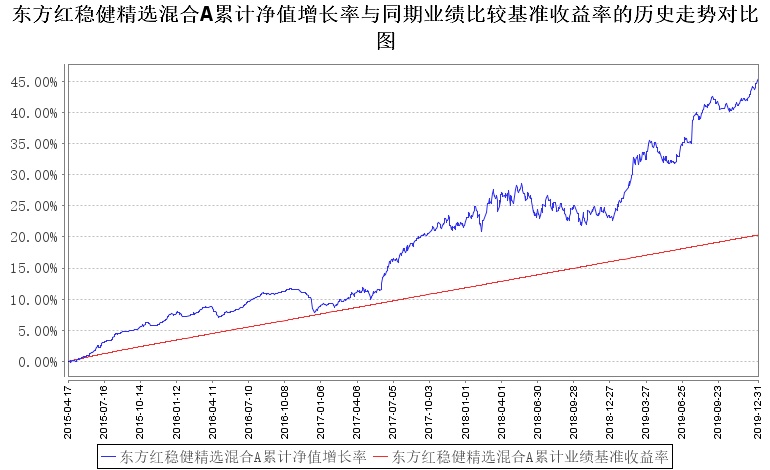 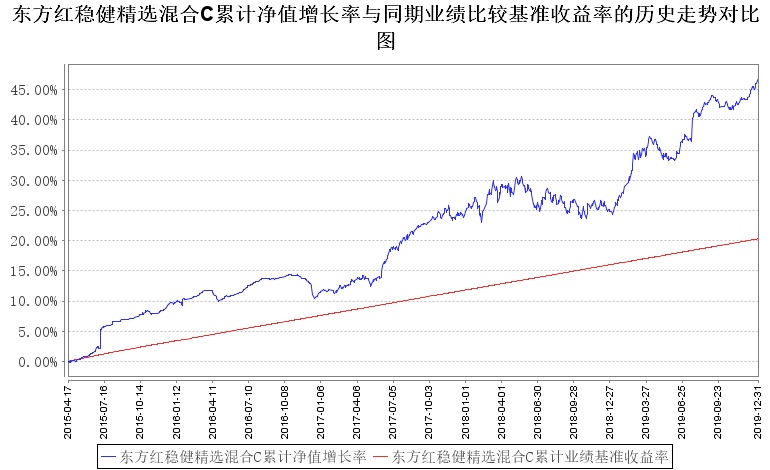 注：截止日期为2019年12月31日。十三、费用概览（一）与基金运作有关的费用1、基金费用的种类（1）基金管理人的管理费；（2）基金托管人的托管费；（3）销售服务费；（4）《基金合同》生效后与基金相关的信息披露费用；（5）《基金合同》生效后与基金相关的会计师费、律师费和诉讼费；（6）基金份额持有人大会费用；（7）基金的证券、期货交易费用；（8）基金的银行汇划费用；（9）证券、期货账户开户费和账户维护费；（10）因交易需要而产生的能明确由基金财产承担的第三方服务费用；（11）按照国家有关规定和《基金合同》约定，可以在基金财产中列支的其他费用。本基金终止清算时所发生费用，按实际支出额从基金财产总值中扣除。2、基金费用计提方法、计提标准和支付方式（1）基金管理人的管理费本基金的管理费按前一日基金资产净值的0.6%的年费率计提。管理费的计算方法如下：H＝E×0.6%÷当年天数H 为每日应计提的基金管理费E 为前一日的基金资产净值基金管理费每日计算，逐日累计至每月月末，按月支付，经基金管理人与基金托管人双方核对无误后，基金管理人于次月前3 个工作日内从基金财产中一次性支取。若遇法定节假日、公休日等,支付日期顺延。（2）基金托管人的托管费本基金的托管费按前一日基金资产净值的0.1%的年费率计提。托管费的计算方法如下：H＝E×0.1%÷当年天数H 为每日应计提的基金托管费E 为前一日的基金资产净值基金托管费每日计算，逐日累计至每月月末，按月支付，经基金管理人与基金托管人双方核对无误后，基金托管人于次月前3 个工作日内从基金财产中一次性支取。若遇法定节假日、公休日等,支付日期顺延。（3）C类基金份额的销售服务费本基金C类份额的销售服务费按前一日C类基金资产净值的0.5%的年费率计提。C类基金份额的销售服务费计提的计算公式如下：H＝E×0.5%÷当年天数H为每日C类基金份额应计提的基金销售服务费E为前一日C类基金份额的基金资产净值基金销售服务费每日计提，逐日累计至每月月末，按月支付。由基金管理人向基金托管人发送基金销售服务费划付指令，经基金托管人复核后于次月首日起3个工作日内从基金财产中一次性支付给登记机构，由登记机构代付给销售机构。若遇法定节假日、休息日或不可抗力致使无法按时支付的，支付日期顺延至最近可支付日支付。上述基金费用的种类中第4－11项费用，根据有关法规及相应协议规定，按费用实际支出金额列入当期费用，由基金托管人从基金财产中支付。（二）与基金销售有关的费用1、申购费率（1）投资人申购A类基金份额时，需交纳申购费用。本基金对通过基金管理人直销中心申购本基金A类份额的养老金客户与除此之外的其他投资者实施差别的申购费率。通过基金管理人直销中心申购本基金A类份额的养老金客户的申购费率如下：其他投资者申购本基金A类份额的申购费率如下：（2）本基金C类基金份额不收取申购费用，而是从本类别基金资产中计提销售服务费。本基金的申购费用由基金申购人承担，不列入基金财产，主要用于本基金的市场推广、销售、登记等各项费用。因红利自动再投资而产生的基金份额，不收取相应的申购费用。2、赎回费率本基金A类和C类基金份额在赎回时收取基金赎回费用，赎回费率随赎回基金份额持有时间的增加而递减。根据份额持有时间分档收取，具体见下表：赎回费用由基金赎回人承担。C类份额赎回时，C类份额的赎回费将全额归入基金财产；A类份额赎回时,对份额持续持有时间小于30日的，赎回费用全部归基金财产，对份额持续持有时间大于等于30日但小于3个月的（1个月等于30日，下同），赎回费用总额的75%归基金财产，对份额持续持有时间大于等于3个月但小于6个月的，赎回费用总额的50%归基金财产，其余用于支付登记费和其他必要的手续费。3、基金管理人可以根据《基金合同》的相关约定调整费率或收费方式，基金管理人应于新的费率或收费方式实施前依照《信息披露办法》的有关规定，在指定媒介公告。4、当本基金发生大额申购或赎回情形时，基金管理人可以在履行适当程序后，采用摆动定价机制，以确保基金估值的公平性，摆动定价机制的具体处理原则与操作规范遵循相关法律法规以及监管部门、自律组织的规定，具体见基金管理人届时的相关公告。5、基金管理人可以在不违反法律法规规定及基金合同约定的情形下根据市场情况制定基金促销计划，针对投资人定期或不定期地开展基金促销活动。在基金促销活动期间，按相关监管部门要求履行必要手续后，基金管理人可以适当调低基金申购费率和基金赎回费率。（三）不列入基金费用的项目下列费用不列入基金费用：1、基金管理人和基金托管人因未履行或未完全履行义务导致的费用支出或基金财产的损失；2、基金管理人和基金托管人处理与基金运作无关的事项发生的费用；3、《基金合同》生效前的相关费用，包括但不限于验资费、会计师和律师费、信息披露费用等费用；4、其他根据相关法律法规及中国证监会的有关规定不得列入基金费用的项目。（四）费用调整基金管理人和基金托管人协商一致后，可根据基金发展情况调整基金管理费率、基金托管费和销售服务费。调高基金管理费率、基金托管费率或销售服务费，须召开基金份额持有人大会审议，本协议另有约定的除外；调低基金管理费率、基金托管费率或销售服务费，无须召开基金份额持有人大会。基金管理人必须于新的费率实施日前依照《信息披露办法》的有关规定在指定媒介上公告。（五）基金税收本基金运作过程中涉及的各纳税主体，其纳税义务按国家税收法律、法规执行。十四、对招募说明书更新部分的说明管理人依据《中华人民共和国证券投资基金法》、《公开募集证券投资基金运作管理办法》、《证券投资基金销售管理办法》、《公开募集证券投资基金信息披露管理办法》的要求，对本基金招募说明书进行了更新，主要更新内容如下：1、“重要提示”部分更新了招募说明书内容的截止日期及有关财务数据的截止日期。2、“三、基金管理人”部分对基金管理人概况、主要人员情况的内容进行了更新。3、“四、基金托管人”部分对基金托管人概况、主要人员情况、基金托管业务经营情况的内容进行了更新。4、“五、相关服务机构”部分对基金销售机构及出具法律意见书的律师事务所进行了更新。5、“八、基金份额的申购、赎回与转换”部分对申购的数额限定进行了更新。6、“九、基金的投资”部分更新了本基金投资组合报告，内容截止至2019年12月31日。7、更新了“十、基金的业绩”，内容截止至2019年12月31日。8、更新了“二十二、其他应披露事项”，内容为报告期内应披露的本基金其他相关事项。上海东方证券资产管理有限公司二〇二〇年二月二十八日序号项目金额（元）占基金总资产的比例（%）1权益投资73,795,219.0019.74其中：股票 73,795,219.0019.742基金投资--3固定收益投资 284,691,674.7076.16其中：债券  284,691,674.7076.16资产支持证券--4贵金属投资--5金融衍生品投资--6买入返售金融资产 --其中：买断式回购的买入返售金融资产  --7银行存款和结算备付金合计 5,028,822.121.358其他资产  10,271,901.702.759合计    373,787,617.52100.00代码行业类别公允价值（元）占基金资产净值比例(%)A农、林、牧、渔业 --B采矿业 5,841,687.381.72C制造业 46,730,640.9213.74D电力、热力、燃气及水生产和供应业 --E建筑业 5,558,000.001.63F批发和零售业 --G交通运输、仓储和邮政业 2,446,944.000.72H住宿和餐饮业 --I信息传输、软件和信息技术服务业 3,521,946.701.04J金融业 8,087,000.002.38K房地产业 1,609,000.000.47L租赁和商务服务业 --M科学研究和技术服务业 --N水利、环境和公共设施管理业 --O居民服务、修理和其他服务业 --P教育 --Q卫生和社会工作 --R文化、体育和娱乐业 --S综合 --合计 73,795,219.0021.70序号股票代码股票名称数量（股）公允价值（元）占基金资产净值比例（％）1600104上汽集团300,0007,155,000.002.102600176中国巨石419,6204,573,858.001.353600887伊利股份141,6004,381,104.001.294601318中国平安50,0004,273,000.001.265601088中国神华220,0004,015,000.001.186600196复星医药150,0003,990,000.001.177600741华域汽车148,1003,849,119.001.138600486扬农化工50,0003,431,500.001.019600426华鲁恒升150,0002,980,500.000.8810603228景旺电子65,0002,848,300.000.84序号债券品种公允价值（元）占基金资产净值比例（％）1国家债券 --2央行票据 --3金融债券 68,603,400.0020.18其中：政策性金融债 18,005,400.005.304企业债券 98,843,815.0029.075企业短期融资券 20,014,000.005.896中期票据 --7可转债（可交换债） 48,703,459.7014.328同业存单 48,527,000.0014.279其他 --10合计 284,691,674.7083.72序号债券代码债券名称数量（张）公允价值（元）占基金资产净值比例（％）111191111119平安银行CD111300,00029,115,000.008.56214366318苏城01200,00020,394,000.006.00311232216涪陵01200,00020,312,000.005.97411254417国信02200,00020,160,000.005.93504190034119汇金CP006200,00020,014,000.005.89序号名称金额（元）1存出保证金38,276.672应收证券清算款2,874,554.793应收股利-4应收利息5,180,895.225应收申购款2,178,175.026其他应收款-7待摊费用-8其他-9合计10,271,901.70序号债券代码债券名称公允价值(元)占基金资产净值比例（％）113201518中油EB15,865,600.004.67213201317宝武EB8,099,200.002.383110047山鹰转债7,310,169.002.154110053苏银转债7,043,400.002.07513200917中油EB4,986,000.001.476127007湖广转债1,678,050.000.497113020桐昆转债1,468,224.000.43阶段净值增长率①净值增长率标准差②业绩比较基准收益率③业绩比较基准收益率标准差④①－③②－④2015年4月17日至2015年12月31日7.70%0.09%3.30%0.01%4.40%0.08%2016年1月1日至2016年12月31日0.93%0.11%4.13%0.01%-3.20%0.01%2017年1月1日至2017年12月31日12.14%0.24%3.95%0.01%8.19%0.23%2018年1月1日至2018年12月31日1.15%0.45%3.80%0.01%-2.65%0.44%2019年1月1日至2019年12月31日17.92%0.34%3.66%0.01%14.26%0.33%2015年4月17日至2019年12月31日45.40%0.29%20.31%0.01%25.09%0.28%阶段净值增长率①净值增长率标准差②业绩比较基准收益率③业绩比较基准收益率标准差④①－③②－④2015年4月17日至2015年12月31日9.80%0.25%3.30%0.01%6.50%0.24%2016年1月1日至2016年12月31日1.37%0.12%4.13%0.01%-2.76%0.11%2017年1月1日至2017年12月31日11.50%0.23%3.95%0.01%7.55%0.22%2018年1月1日至2018年12月31日0.64%0.45%3.80%0.01%-3.16%0.44%2019年1月1日至2019年12月31日17.53%0.34%3.66%0.01%13.87%0.33%2015年4月17日至2019年12月31日46.80%0.30%20.31%0.01%26.49%0.29%申购金额（M）费率M＜100万0.30%100万≤M＜500万0.18%M≥500万元每笔1000元申购金额（M）费率M＜100万1.50%100万≤M＜500万1.00%M≥500万元每笔1000元份额持续持有时间（L）份额持续持有时间（L）适用赎回费率A类基金份额赎回费L<7日1.5%A类基金份额赎回费7日≤L<30日0.75%A类基金份额赎回费30日≤L<180日0.5%A类基金份额赎回费L≥180日0C类基金份额赎回费L<7日1.5%C类基金份额赎回费7日≤L<30日0.5%C类基金份额赎回费L≥30日0